AGENDALAFAYETTE COUNTY SCHOOL BOARDREGULAR MEETING, JULY 20, 2021TO:		Lafayette County School BoardFROM:		Robert Edwards, Superintendent of Schools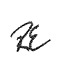 SUBJECT:	Regular School Board Meeting, July 20, 2021 in the School Board Administration Building beginning at 6:00 p.m. CALL TO ORDERPrayerPledge to the FlagADOPTION OF AGENDAAPPROVAL OF MINUTESCONSENT ITEMS3.01	Approve request for the following student to participate in the dual enrollment program at NFCC for the 2021-2022 school year:  Jackson Ward, Jalen Hill, & Riley          Edwards 	3.02  Approve Agreement with Specialized Education Associates, LLC              3.03  Approve 2021-2022 Lafayette School District Student Progression PlanACTION ITEMSApprove personnel items (see attachment):Recommendations: Instructional, Non-Instructional, Substitute Workers, Volunteers/AssistantsApprove contract with Accelify/Frontline Education 4.03  Approve the 2021-2022 Lafayette K-12 Comprehensive Evidence-Based Reading           PlanAgenda-Regular MeetingJuly 20, 2021Page TwoApprove 2020-2021 annual SREF Inspection Reports	4.05  Approve 2021-2022 Fundraisers for LHS	4.06  Approve signatures for internal accounts for LES and LHS for the 2021-2022 school 		year	4.07  Approve the LCSD Instructional Continuity Plan 2021-2022	4.08  Approve 2021-2022 Tentative Budget for Advertising 	4.09  Approve Boy & Girls Club to rent a bus from the District to take students on a field                        trip to Wild Adventures on July 31, 2021	4.10  Approve cyber insurance policy quote for the 2021-2022 school year	4.11  Approve payment of Florida Association of District School Superintendents annual 		   membership dues for 2021-20224.12	Approve LES & LHS Student Handbooks for 2021-20224.13  Consider and Approve Resolution to Participate in Opioid Litigation4.14  Consider and Approve Attorney Representation Agreement with Terrell Hogan           Yegelwel, PA, regarding National Prescription Opiate Litigation 4.15  Consider and Approve Statement of Client Rights regarding Representation           Agreement and National Prescription Opiate Litigation	4.16  Approve budget amendmentsITEMS FOR INFORMATIONPrincipal’s Monthly Financial Report on Internal FundsFinancial Statement	5.03  June Invoices 2021             5.04  LES & LHS Supplemental Positions for 2021-2022Agenda-Regular MeetingJuly 20, 2021Page ThreeCITIZEN INPUTThe Lafayette County School Board will hear any citizen who wishes to address the Board, on a one time basis, pertaining to a relevant topic.  If the Board wishes to hear more about the topic, that topic will be scheduled for a future Board meeting.  Each speaker is limited to three minutes and the time dedicated to this topic will not exceed twenty minutes.ADJOURNMENTANY PERSON WHO DECIDES TO APPEAL ANY DECISION MADE BY THE BOARD WITH RESPECT TO ANY MATTER CONSIDERED AT SUCH MEETING WILL NEED A RECORD OF THE PROCEEDINGS, AND THAT, FOR SUCH PURPOSE, HE OR SHE MAY NEED TO INSURE THAT A VERBATIM RECORD OF THE PROCEEDINGS IS MADE, WHICH RECORD INCLUDES THE TESTIMONY AND EVIDENCE UPON WHICH THE APPEAL IS TO BE BASED.July 20, 2021 - Action Agenda Item 4.01 - Personnel 4.01 (1) Recommendations – Non-Instructional – Approve the following individuals for the 2021-2022 school year.	Vicky Deloney, Pre-K Disabled Paraprofessional LES	Amanda Dycus, Bus Driver	Ralee Moseley, Bus Driver	Recommendations – Instructional – Approve the following individuals for the 2021-2022 school year.              Connie Pearson, Guidance Counselor LES              Maria Hernandez, Teacher LES (pending cleared background)               Kerry Melland, Teacher LES              Rebecca Smith, Teacher LES 	Heidi Scuglia, Teacher LES (pending cleared background)	Brittany Broughton, Teacher LES (pending cleared background)	Recommendations – Substitute Workers – Approve substitute workers for the 2021-2022 school year:Substitute Teacher List	Kimberly Adams		Teresa Ayers		Isabelle Baker	Joanna Bass		Cheryl Bell		Christina Bethea	Carla Brock		Carrigan Buchanan	Lynne Buchanan	Sherry Byrd		Karen Carroll		Anita Castleman	Dale Croft		Debroah Dansby		Kay Dawson	Vicky Deloney		Sarah Driver		Judith Edwards	Johnathan Gilliam	Susan Hatch		Dustin Hart	Charlie James		Cassie Jones		Sue Kerby	Donna Krieger		Chad Little		Summer Livingston	Luna Irais		Donna Massey		Kathy McCray	Carolynne Mora		Linda Plymel		Mary Powers	Denise Rutherford	Frank Sarmiento 		Kimberly Schultz	Sharon Shasteen		Danielle Sims		Anna Swindell	Car Venable		Shelby Walker		Gwen Watkins	Christen Wimberley	Regina Wine		Charles Wood	Ginger Zipperer 		Substitute Custodial List			Substitute Lunchroom Worker List		Teresa Gamble				Sherry Byrd	Sharon Shasteen	Irais Luna				Sabrina Gilbert	Andrea Smith	Donna Massey				Joyce Peterson	Irais Luna              Summer Livingston                                         Ashley Ramos     Carlos Rondon 	              Ashley Ramos              Cassie JonasSubstitute Bus Driver List			Substitute Maintenance Worker List						Kevin Koon				Dustin Hart 	Don Baker Approve Barbara Folds as a substitute bus driver for the 2021-2022 school yearJuly 20, 2021 - Action Agenda Item 4.01 – Personnel continued 	Recommendations – Volunteer Coaches/Assistants – Approve volunteer coaches/assistants for the 2021-2022 school year:  		Holly Braswell – Majorettes	Tyler Chancy – Football/Basketball	  Paris Edwards – Basketball	             Amelia Hill Basketball/Volleyball	Jerry Hill – Basketball                       Marlyn Dixon- FCA Program		Robbie Kerby – Golf		Alex Lira – Boys Soccer	  Kyle Halfacre- FCA Program		Taylor McGrew – Basketball	Jared Moseley –Softball/JV Football   Michael Hornback- FCA Program		Matt Pearson – Football		Chan Perry – Baseball	  Herbert Perry – Baseball	   		Lance Lamb- Softball		Josue Licea- Soccer	  Neric Licea- Soccer		Melissa Keen- FCA Program	Thomas Powers- Football	  Harmony Richardson- Volleyball	   Andrew Short- FCA Program	Thomas Smith- Volleyball                 Damien Walker- FCA Program